Sample Assessment Tasks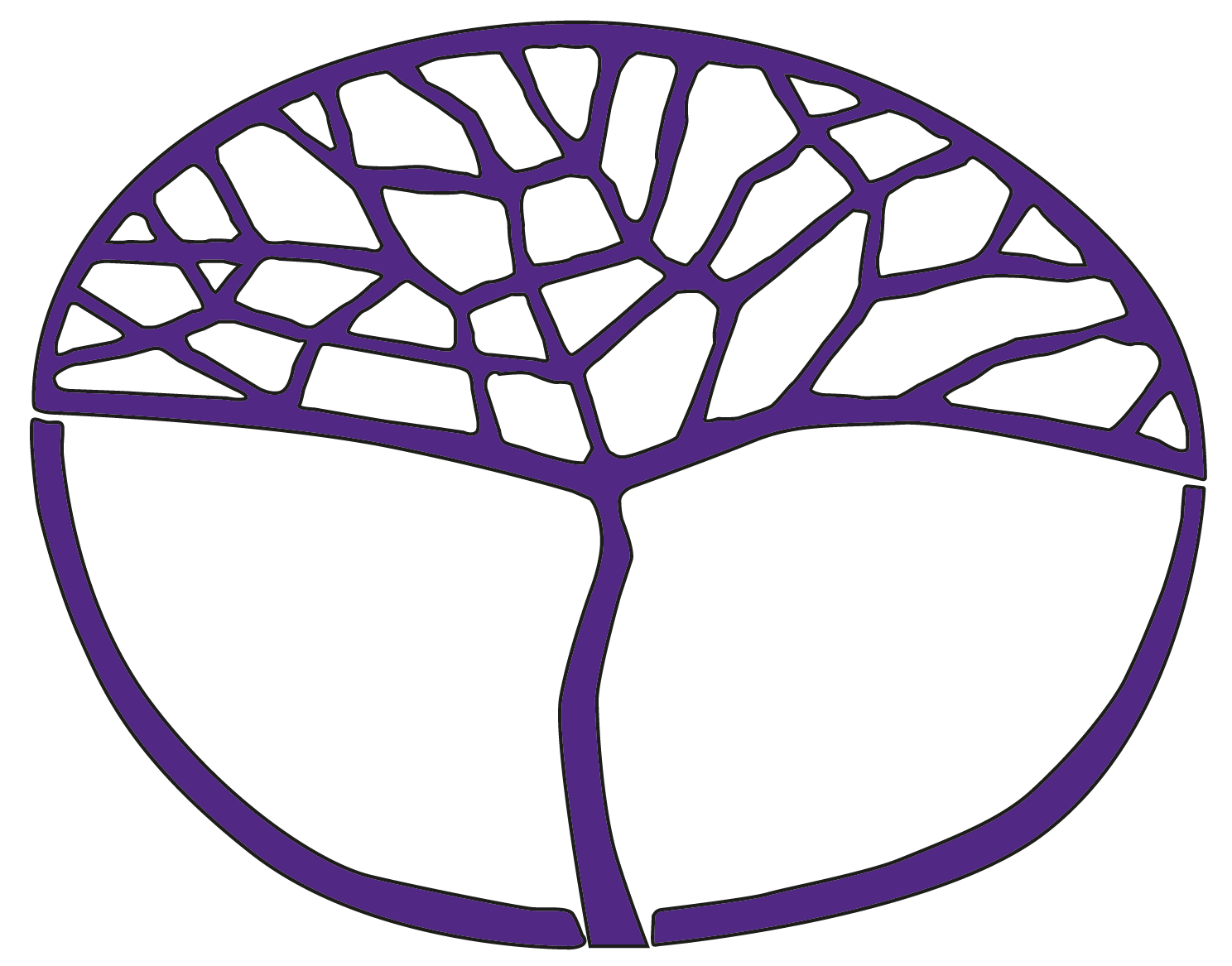 Health StudiesGeneral Year 11Copyright© School Curriculum and Standards Authority, 2014This document – apart from any third party copyright material contained in it – may be freely copied, or communicated on an intranet, for non-commercial purposes in educational institutions, provided that the School Curriculum and Standards Authority is acknowledged as the copyright owner, and that the Authority’s moral rights are not infringed.Copying or communication for any other purpose can be done only within the terms of the Copyright Act 1968 or with prior written permission of the School Curriculum and Standards Authority. Copying or communication of any third party copyright material can be done only within the terms of the Copyright Act 1968 or with permission of the copyright owners.Any content in this document that has been derived from the Australian Curriculum may be used under the terms of the Creative Commons Attribution-NonCommercial 3.0 Australia licenceDisclaimerAny resources such as texts, websites and so on that may be referred to in this document are provided as examples of resources that teachers can use to support their learning programs. Their inclusion does not imply that they are mandatory or that they are the only resources relevant to the course.Sample assessment taskHealth Studies – General Year 11Task 4 – Unit 1 and Unit 2Assessment type: InquiryConditionsPeriod allowed for completion of the task: 3 weeksTask weighting10% of the school mark for this pair of units__________________________________________________________________________________Investigate the impact of a lifestyle risk factor affecting health and wellbeing. You can focus your inquiry on a selected population group such as young people, teenagers, school leavers, primary school-aged children or adults. Decide on an audience for your health inquiry. For example, you could be presenting your work to a community forum in your local area which wants to know more about a particular health issue to help it work out strategies to address the issue.PlanChoose an issue affecting health which is prevalent in your local community. For example, exposure to tobacco smoke or environmental toxins; the use of E-cigarettes; alcohol use (binge drinking or harmful use); high use of energy drinks; poor fruit and vegetable/nutrient intake; insufficient physical activity; high rates of skin cancer due to harmful sun exposure. Determine three focus questions to explore the health issue and its impact on health. Ensure that the focus questions are relevant to the population group on which you have chosen to focus. For example, for binge drinking:what are the effects of harmful and prolonged alcohol use on individuals and communities? what are the rates and patterns of binge drinking?what current initiatives/projects are being undertaken to minimise the risk from harmful use of alcohol and have they been successful?Show your teacher the focus questions you have developed, and refine as appropriate. Decide on a strategy for collecting and organising information.Discuss with your teacher how you will present your health inquiry. Use correct health language and ensure your work is appropriate for your chosen audience.
GatherBrainstorm the type of information you will need to examine to answer each focus question and frame the health issue as part of the introduction. Identify and use reliable and relevant sources of information to answer the focus questions. Record the sources of your information.Interpret and respondUndertake your research to answer each focus question and frame the health issue. Summarise the information you have gathered and answer each focus question.PresentCommunicate the findings of your research. Include:an introduction. This needs to define the health issue clearly and state why it is an issue. Indicate the purpose of the inquiry i.e. why you have chosen to investigate the particular health issue.	(3 marks)focus questions. State each focus question. 	(6 marks)respond to each focus question. 	(12 marks)conclusion. Summarise the main findings of your research. 	(2 marks)presentation of findings.	(2 marks)Marking key for sample assessment task 4 – Unit 1 and Unit 2Sample assessment taskHealth Studies – General Year 11Task 5 – Unit 1 and Unit 2Assessment type: ResponseConditionsPeriod allowed for completion of the task: 2 weeksTask weighting5% of the school mark for this pair of units__________________________________________________________________________________Collect a media article that describes the health of an individual or group (such as a family or community). Using the criteria below, describe how health determinants have impacted on the health of this individual or group.Ensure you choose an article that will allow you to discuss at least three determinants of healthInclude the following in your response:
One or two paragraphs describing the situation. (2 marks)
(a) 	Identify three determinants of health that have contributed to the health of the individual 	or group. (3 marks)
	(b) 	Explain how each determinant (above) has influenced or is likely to influence the health of 	this person or group in a positive or negative way. In your response, consider the likely 	impacts on health in both the short and longer term.	(12 marks)
Draw conclusions about the interaction of these three determinants on the health of this individual or group. (3 marks)Marking key for sample assessment task 5 – Unit 1 and Unit 2Sample assessment taskHealth Studies – General Year 11Task 6 – Unit 1 and Unit 2Assessment type: ProjectConditionsPeriod allowed for completion of the task: 4 weeksTask weighting25% of the school mark for this pair of units__________________________________________________________________________________Part AChoose a health concern e.g. allergies, headaches, digestive problems, quitting smoking, insomnia, anxiety, joint pain, high blood pressure, fears and phobias, asthma, eczema. Research one orthodox and one complementary form of health care that could be used to treat or manage the health concern. Complete the following:Define the health concern. (2 marks)
Describe the orthodox and the complementary forms of health care. (2 marks)
Explain the role of each form of health care in disease or illness prevention and the achievement of positive health. (4 marks)
Discuss the pros and cons of using each form of health care. Consider the impact of each on physical, mental, emotional, social and spiritual health. (6 marks)
Outline how beliefs and attitudes to orthodox and complementary health care influence their acceptance and use. (2 marks)Describe two factors that influence attitudes toward orthodox and alternative health care. (2 marks)
Discuss the accessibility of each form of health care. For example, what is the cost of treatment? Is there a rebate available? What is the estimated time required for treatment? Where is the treatment located? (4 marks)
Explain the qualifications, training and experience of the provider, and provision of any guarantees for each service. (4 marks)
Identify any governing bodies that support the two forms of health care (refer to resources on next page).
If the form of health care has no official governing body, discuss how consumers could check the accuracy of any claims or benefits of the service. (4 marks)Part B: Health promotion toolProduce a health promotion tool that educates young people about the prevention, treatment and management of a health concern. Using a summary of the research undertaken in Part A of this task, create one of the following health promotion tools for a nominated target group:a one page flyershort newsletterpamphlet/brochureposterwiki/web pageradio script (for a radio ad) or short visual presentation. Marks are awarded as follows:Method of delivery. Nominate your target group and ensure that your health promotion tool appeals to this group. Present information in a way that would engage the target group and motivate it to take action. (3 marks)
Content. This includes the information contained in the tool. It should include a summary of recommended actions for prevention, treatment and management of the health concern. Use relevant health language that is pitched at the appropriate level for the target group.(6 marks)
Justification. Justify the selection of the health promotion tool. Consider why you chose it, and how it is intended to appeal to the target group. (6 marks)ResourcesIt is important to gain accurate unbiased information. Where possible, use Australian websites and information. Suggested websites include:
Better Health Channel: Complementary therapies. Available at: http://www.betterhealth.vic.gov.au/bhcv2/bhcarticles.nsf/pages/Complementary_therapies?openMyDr: Complementary Medicine Centre. Available at:
http://www.mydr.com.au/default.asp?Section=complementarymedicineABC Health and wellbeing: A-Z library. Available at: http://www.abc.net.au/health/library/Therapeutic Goods Administration: Regulation of contemporary medicines. Available at: http://www.tga.gov.au/ Government of Western Australia: Department of Health. Available at: http://www.health.wa.gov.au/home/ Australian Medical Association: AMA Code of Ethics. Available at: https://ama.com.au/codeofethics Governing bodies (Part A Question 7) could include:
The Australian Psychological Society (http://www.psychology.org.au/)The Australian Acupuncture and Chinese Medicine Association (http://www.acupuncture.org.au/)The Australian Medical Association (WA) (http://www.ama.com.au/)The Australian Traditional Medicine Society (http://www.atms.com.au/).Marking key for sample assessment task 6 – Unit 1 and Unit 2Marking criteriaMarks allocatedMarks allocatedMarks allocatedIntroduction (3 marks)Introduction (3 marks)Introduction (3 marks)Introduction (3 marks)provides detailed and accurate information; includes clear and accurate definition of health issue, purpose for inquiry and summary of items/areas for discussion333provides mostly accurate and clear definition of health issue; generally states purpose of inquiry; may not outline what the inquiry will address222general introduction; inquiry is not clearly defined nor is focus for discussion111Focus questions (6 marks)FQ 1FQ 2FQ 3clearly stated; appropriate to lifestyle risk factor and of key relevance to understanding the issue222stated in general terms; mostly appropriate to lifestyle risk factor111Answers to focus questions (12 marks)focus question is answered in detail; key trends and patterns in data are identified and clearly described; clear conclusions about impact on health in the short and longer term are drawn from information presented; information is well balanced; different viewpoints are represented444focus question is clearly answered; key trends and patterns are identified and described with some detail; valid and clear conclusions about impact on health are drawn; information is well balanced333focus question is answered with some clarity; some attempt is made to describe key trends and patterns; some valid conclusions are drawn although answer may be limited to short term impacts on health222focus question is not clearly addressed; conclusions are general and unclear111Conclusion (2 marks)Conclusion (2 marks)Conclusion (2 marks)Conclusion (2 marks)provides a clear and detailed summary; draws accurate and valid conclusions 222provides a sketchy or incomplete summary; draws mostly clear and valid conclusions111Presentation (2 marks) Presentation (2 marks) Presentation (2 marks) Presentation (2 marks) correct and well structured; suitable for audience; consistently uses appropriate health language 222satisfactory/poorly structured; partially suitable to audience; infrequently uses some appropriate health language111Total marks/25/25/25Marking criteriaMarks allocatedMarks allocatedMarks allocated1. 	Description of situation (2 marks) is:individual/group concerned is clearly identified; includes an accurate summary of the health situation and describes specific impacts on health222does not clearly identify individual/group; includes a general summary of health situation and does not indicate specific impacts on health1112(a) 	Identification of three health determinants (3 marks – 1 mark per determinant)correctly identifies one, two or three health determinants 1112(b) 	Explanation of each determinant of health (12 marks total – 4 marks per 	determinant):D1D2D3is accurate and detailed; provides specific evidence from the article (e.g. quotes) to accurately justify impacts on health; includes reference to how the health determinant influences health in both positive and negative ways AND short–term and long-term impacts444includes evidence from the article (e.g. quotes) to justify impacts on health; includes reference to how the health determinant influences health (although may be limited to either positive or negative impacts); may refer to short-term impacts on health only 333is basic and generalised; may not provide specific evidence from the article; includes basic references to health impacts; refers to short-term impacts only 222does not provide specific evidence; includes limited references to health impacts 111Conclusion (3 marks)a detailed summary; accurate and valid statements are provided about the interactions of health determinants333a satisfactory summary; mostly valid statements are provided222incomplete; may be brief, and mostly invalid or inaccurate111Total marks/20/20/20Description of marking criteriaMarks allocatedMarks allocated1. 	Definition of health concern is:accurate and detailed22mostly accurate; includes some detail112. 	Description of each form of health care is:OrthodoxComplementaryaccurate and detailed113. 	Explanation of each form of health care in disease or illness prevention and the achievement of positive health is:OrthodoxComplementaryaccurate and detailed; includes clear, accurate and detailed explanation of preventive role demonstrating a very high level of understanding22mostly accurate; demonstrates some level of understanding of preventive role114. 	Discussion of pros and cons of each form of health care is:OrthodoxComplementaryaccurate and detailed; demonstrates a very high level of understanding of the impact of each form of health care on dimensions of health33mostly accurate; demonstrates good level of understanding 22basic, limited or poor; demonstrates a basic level of understanding11Outline of how beliefs and attitudes influence acceptance and use is:accurate and detailed; demonstrates a very high level of understanding 22mostly accurate; demonstrates some understanding116. 	Factors that influence attitudes toward health care:two factors are described accurately and with detail22two factors are described briefly or in a general sense OR one factor is described accurately and with detail117. 	Discussion of health-care accessibility is:accurate and detailed; demonstrates a high level of understanding of multiple factors influencing accessibility44accurate; demonstrates a good level of understanding of several factors influencing accessibility33mostly clear; demonstrates some understanding of factors influencing accessibility22very basic, limited; demonstrates little understanding of factors 11Explanation of qualifications, training and experience of provider is:accurate and detailed 44mostly accurate 33satisfactory 22very basic, limited or poor11Response includes:accurate identification of one or more relevant governing/regulatory bodies; clear and accurate discussion, demonstrating a high level of understanding of strategies for checking accuracy of provider claims44identification of relevant governing body; clear discussion, demonstrating a competent level of understanding of strategies for checking accuracy of provider claims33mostly clear identification of governing body which appear relevant; discussion demonstrates some understanding of strategies for checking accuracy of provider claims22governing body not clearly identified; demonstrates little understanding of strategies for checking accuracy of provider claims11Total marks/30/30Description of marking criteriaMarks allocatedMethod of delivery (3 marks)clearly nominates an appropriate target group; tool has a high level of visual/auditory appeal and is engaging/stimulating for target group; includes a clear and appropriate call to action 3nominates target group; tool has some visual/auditory appeal and is mildly engaging/stimulating; includes a general call to action2does not nominate target group; tool has limited visual/auditory appeal and is not particularly engaging/stimulating; does not include a call to action 1Content (6 marks)clear and accurate summary of information; presents well-structured and sequenced information; language is appropriate for target group; refers to multiple, specific, relevant, preventive, treatment and management actions5–6clear summary of information; presents structured information; language is mostly appropriate for target group; refers to mostly general preventive, treatment and management actions3–4clear summary of information; attempts to organise/structure information; contains language that is not specifically appropriate to target group; includes basic actions which may be restricted to either preventive, treatment or management1–2Justification (6 marks)clear, specific and coherent justification of choice of health promotion tool; correctly applies justification to target group (considering needs and interests)5–6mostly clear and coherent justification; correctly applies justification to target group3–4attempts to justify choice of health promotion tool; attempts to apply justification to target group 1–2Total marks /15